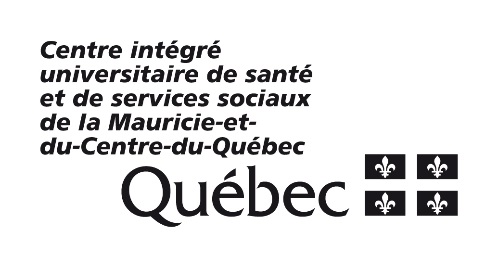 GMF-U DE DRUMMONDVILLEPT-INR POUR PROCHAIN PRÉLÈVEMENTBIEN VOULOIR RESPECTER LES DATES INSCRITES, SINON NOUS EN AVISERFax : CLSC 819-474-2966NOM DU MÉDECINNOM DU PATIENTD.D.N.DATE PRÉLÈVEMENT